Misuratore di forza PCE-DFG N 10misuratore di forza digitale per prove di trazione e compressione fino a 10 N / alta precisione / frequenza di campionamento fino a 1600 Hz / 6 diversi adattatori / interfaccia USB / software / certificazione UNI EN ISO 9001 opzionalePresentiamo il misuratore di forza digitale PCE-DFG N 10 per prove di trazione e compressione. Funziona in un range di misura fino a 10 N. Il PCE-DFG N 10 è un misuratore di forza digitale preciso con una risoluzione di 0,005 N. I valori misurati vengono visualizzati sull'ampio display retroilluminato. Lo schermo ha un orientamento automatico o manuale di 180°, che consente di leggere i valori con facilità. 
Il dispositivo è dotato di una memoria interna per 100 serie di misure e di un'interfaccia USB. Il software consente il trasferimento dei valori di misura al PC per la loro successiva analisi. Il robusto design e il menù intuitivo rendono il misuratore di forza digitale PCE-DFG N 10 un dispositivo semplice da usare. Il misuratore di forza digitale è alimentato da una batteria interna che si ricarica mediante il caricabatteria incluso nella fornitura. La durata operativa è di circa 10 ore. Tutte queste caratteristiche rendono il misuratore di forza digitale un dispositivo ideale nel controllo di qualità, nei controlli di ingresso e uscita dei materiali e nella produzione di nuovi componenti o per il controllo di componenti di sicurezza. - Prove di trazione e compressione
- Frequenza di campionamento: 1600 Hz 
- Limite di errore: ±0,1% del fondo scala
- Funzione PEAK (MIN / MAX)  e valore limite
- Varie unità di misura
- Salvataggio automatico o manuale
- Display con orientamento automatico
- Software di controllo e analisi
- Regolazione della funzione Auto-off
- Indicazione dello stato della batteria
- Memoria per 100 serie di misure Contenuto della spedizione1 x Misuratore di forza digitale PCE-DFG N 10,
1 x Adattatore scalpello,
1 x Adattatore a punta,
1 x Adattatore a gancio,
1 x Adattatore a V,
1 x Adattatore a testa piatta ,
1 x Barra prolunga (90 mm),
1 x Software,
1 x Cavo USB,
1 x Alimentatore,
1 x Valigetta,
Istruzioni per l'uso (disponibili in download)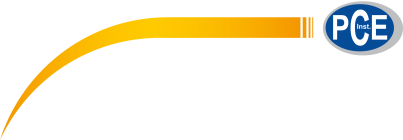 PCE Italia s.r.l.Via Pesciatina 878 / B-Interno 6
55012 Gragnano (LUCCA)
ItaliaTelefono: +39 0583 975 114Fax: +39 0583 974 824info@pce-italia.it
www.pce-instruments.com/italianoPCE Italia s.r.l.Via Pesciatina 878 / B-Interno 6
55012 Gragnano (LUCCA)
ItaliaTelefono: +39 0583 975 114Fax: +39 0583 974 824info@pce-italia.it
www.pce-instruments.com/italianoSpecifiche tecnicheSpecifiche tecnicheRange di misura0 ... 10 NPrecisione±0,1% F.S.Risoluzione0,005 NUnità di misura N, kg, lb, KPaDisplayGrafico TFT da 2,8" Modalità di allarme Ingresso, uscita, rottura, spegnimentoFrequenza di campionamento6 ... 1600 HzMemoria100 serie di misureAlimentazioneBatteria NiMh, 6 V / 1600 mAhDurata operativa della batteriaCa. 10 oreAlimentatore12 V / 1 AUsciteInterfaccia: USB / Uscita di commutazione: 12 V / 50 mAGrado di protezione IP 54Condizioni operative -10 ... 50 °C / 5 ... 95% U.R. senza condensa Filettatura della cella di caricoM6 x 7 mmDimensioni200 x 97 x 42 mmPeso540 g